SAID                                                           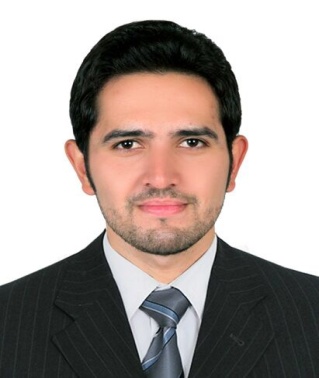 Contact # C/o 971501685421E-mail:  said.377760@2freemail.com A team Player managing diverse responsibilities and staff in a multi cultural and challenging environment. Inspirational and practical team-player managing diverse responsibilities simultaneously in fast-paced and time-sensitive situations. An effective communicator who works with individuals at every level and develops trusting relationships through integrity, professional character, and intercultural management techniques.Participate in Painting Competition Held in UAP by skill enhancing society.Attained Different Seminars on Social Problems.Active member of Youth Development Society.Participated in awareness raising session on legal rights and responsibilities under Aitebaar (SARHAD RURAL SUPPORT PROGRAMME).Computer course under NGO's project (DA ILUM KOR COMPUTER TRAINING PROJECT).Complete training about pest control from Eco pest environmental consultancy under Abu Dhabi municipality.Complete course about landscape architecture and designing.   Responsible for all type of AGRICULTURE ENGINEERING work (landscaping, pest control etc).Responsible to solve the problems on time.Resolve the complaints on daily basis.Complete the complaints work as client satisfaction.Award of excellent 3D landscape architect certificate given by Horticulture Department.Got 2nd position in Flower exhibition held on April, 2014 representing Horticulture Department (The University of Agriculture Peshawar).Awarded Laptop from Chief Minister on the basis of youth talent award.Awarded Laptop from Prime Minister on the basis of youth talent scheme.Certificate of Agriculture Engineer from Eco Pest Environmental Consultancy under Abu Dhabi municipality (TADWEER). Presently working with ASCORP HOLDINGS – UAE      Date of Birth			:	01 Jan 1993Place of Birth			:	PakistanReligion			:	IslamMarital Status 		           :          SingleNationality			:	PakistaniUAE valid driving license holder.English: Good at Reading, Writing, Listening and Speaking.Urdu: Good at Reading, Writing, Listening and Speaking.Pashto (mother language): Good at Reading, Writing, Listening and Speaking.Well conversant and sufficient working experience of computer operations especially following package/programs.MS OfficeInternet BrowsingPresentationsDocumentationsDrafts emails etc.Objective:Certificate/DegreeMarks/CGPARoll NoDivisionBoard/UniversityM.Sc(Hons) AgricultureIn progress201FirstThe University of Agriculture, PeshawarB.Sc(Hons) Agriculture3.74/4.00526FirstThe  University  of Agriculture, PeshawarB.Ed3.00/4.0060782FirstSarhad UniversityBA (sociology)334/550116005FirstUniversity of SwatF.Sc (Pre-Eng)765/110051551FirstBISE SwatSSC (Science)810/1050126133FirstBISE SwatAcademic Qualification:Courses & Trainings:Job Responsibilities in Ascorp Holding.ACHIEVEMENTS:ExperienceICAD Residential City Abu DhabiICAD Residential City Abu DhabiOrganizationKHADAMAT Facilities Management LLCDurationFrom 2016 to till datePOSITIONAGRICULTURE ENGINEERThe university Of Agriculture Peshawar, PakistanThe university Of Agriculture Peshawar, PakistanOrganizationPrime Minister's Youth Training Scheme (NIP)Duration1 YearPOSITIONAGRICULTURISTUniversity Town Peshawar, PakistanUniversity Town Peshawar, PakistanOrganizationE.CARE Agro Crop (PVT) LTDDuration1 YearPOSITIONAGRICULTURE ENGINEERBuner PakistanBuner PakistanOrganizationRural Development OrganizationDuration2 YearsPOSITIONDocuments controllerPakistanPakistanOrganizationTeacherDuration1 YearsPOSITIONHera Public School BunerPeshawar, PakistanPeshawar, PakistanOrganizationThe University of Agriculture PeshawarDuration3 yearsPOSITIONLandscape Architect (3D)Personal  Information:LANGUAGE PROFICIENCY:COMPUTER  LITERACY: